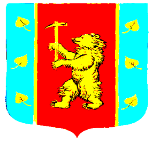 Администрация муниципального образованияКузнечнинское городское поселениимуниципального образования Приозерский муниципальный район Ленинградской областиПОСТАНОВЛЕНИЕот  « 06 » февраля 2023 год  № 23 .	Руководствуясь статьей 225 Трудового кодекса Российской Федерации,  Федеральным законом от 06.10.2003 № 131-ФЗ «Об общих принципах организации  местного самоуправления в Российской Федерации», приказом Министерства  труда и социальной защиты Российской Федерации от 29.10.2021г  № 771н «Об  утверждении Примерного перечня ежегодно реализуемых работодателем  мероприятий по улучшению условий и охраны труда, ликвидации или снижению уровней профессиональных рисков либо недопущению повышения их уровней» и  Уставом муниципального образования Кузнечнинское городское поселение, администрация  муниципального образования Кузнечнинское городское поселение Приозерский муниципальный район Ленинградской области ПОСТАНОВЛЯЕТ: 1. Утвердить Порядок финансирования мероприятий по улучшению условий и охране труда за счет средств бюджета муниципального образования Кузнечнинское городское поселение (далее-Порядок) (прилагается).           2. Установить, что утвержденный настоящим Постановлением Порядок применяется к регулируемым бюджетным правоотношениям с учетом положений статьи 83 Бюджетного кодекса Российской Федерации.  3. Настоящее постановление разместить на официальном сайте администрации МО Кузнечнинское городское поселение МО Приозерский муниципальный район Ленинградской области www. kuznechnoe.lenobl.ru.4.  Контроль за исполнением данного постановления оставляю за собой.Глава администрации		                     		        	Становова Н.Н.исп. Гусева И.В.Разослано: дело-1, бухг.-1.                                                                                              Утвержден                                                                                                                             Постановлением администрации МО Кузнечнинское городское поселение от 06 февраля 2023г. № 23.  ПОРЯДОКфинансирования мероприятий по улучшениюусловий и охране труда за счет средств бюджетаАдминистрации МО Кузнечнинское городское поселение Приозерского муниципального районаЛенинградской области1. Настоящий Порядок финансирования мероприятий по улучшению условий  и охране труда за счет средств бюджета муниципального образования Администрации МО Кузнечнинское городское поселение Приозерского муниципального района Ленинградской области (далее - Порядок) разработан в  соответствии со статьей 225 Трудового кодекса Российской Федерации,  устанавливает порядок финансирования мероприятий по улучшению условий и  охране труда за счет средств бюджета муниципального образования Администрации МО Кузнечнинское городское поселение и распространяется на муниципальные учреждения,  финансируемые из средств местного бюджета (далее- муниципальные  учреждения).        2. Финансирование мероприятий по улучшению условий и охране труда муниципальных учреждений осуществляется за счет средств бюджета муниципального образования Администрации МО Кузнечнинское городское поселение, добровольных взносов организаций и физических лиц, а также за счет средств внебюджетных источников.  3. Финансирование мероприятий по улучшению условий и охраны труда работодателями осуществляется по следующим перечням:  3.1. Перечень мероприятий по улучшению условий и охраны труда, ликвидации или снижению уровней профессиональных рисков либо недопущению повышения их уровней:  1) проведение специальной оценки условий труда, выявления и оценки опасностей, оценки уровней профессиональных рисков, реализации мер, разработанных по результатам их проведения;2) обеспечение естественного и искусственного освещения на рабочих местах;3) приобретение и монтаж установок (автоматов) для обеспечения работников питьевой водой, систем фильтрации (очистки) водопроводной воды;4) обеспечение средствами индивидуальной защиты (далее-СИЗ);5) приобретение стендов, наглядных материалов, научно-технической литературы для проведения инструктажей по охране труда, обучения безопасным приемам и методам выполнения работ, обучающими и тестирующими программами, круглых столов по охране труда;  6) проведение обучения по охране труда, в том числе обучения безопасным методам приемам выполнения работ, обучения по оказанию первой помощи пострадавшим, обучения по использованию (применению) средств индивидуальной защиты, инструктажей по охране труда, стажировки на рабочем месте (для определенных категорий работников) и проверки знания требований охраны труда;  7) проведение обязательных предварительных и периодических медицинских осмотров (обследований);                            4. Работник не несет расходов на финансирование мероприятий по   улучшению условий и охраны труда. 5. Планирование расходов на мероприятия по улучшению условий и охраны труда в муниципальных учреждениях Администрации МО Кузнечнинское городское поселение, осуществляется на очередной финансовый год в следующем порядке:  - в казенных учреждениях Администрации МО Кузнечнинское городское поселение при составлении бюджетной сметы учреждения.  6. Финансирование мероприятий по улучшению условий и охраны труда осуществляется:  - в казенных учреждениях Администрации МО Кузнечнинское городское поселение в пределах утвержденной бюджетной сметы учреждения.  О порядке финансирования мероприятий по улучшению условий и охране труда за счет средств бюджета муниципального образования Кузнечнинское городское поселение муниципального образования Приозерский муниципальный район Ленинградской области 